Catre, Conducerea LICEULUI TEHNOLOGIC ,,ROMULUS PARASCHIVOIU,, LOVRINDOMNULE/NA  DIRECTOR,  Vizat ………….…… ……..…………In atentia, compartimentului de lucru, A/  DIRECTIUNE                                                             .B/ SECRETRAIAT                                                           .                                                                                                                          C/ CONTABILITATE                                                       .D/ ADMINISTRATIV                                                       .E/ BIBLIOTECA                                                               .F/ CAB CONS.SC.PSIHOPEDAGOG                             .Subsemnatul …...……………………………………………..., cu domiciliul in (tara, judet, localitatea)……………………, ………………………, ………………………….nr…………. posesor al actului de identitate: CI/serie………nr……….…… Pasaport; cu seria-nr ………………………………………., Cu CNP …………………………………….… fiica/ fiul lui …………………………………… si ……………………………..., nascut/a .la (data,luna,anul) ………..…….. Locul nasterii (tara, jud, loc) ….………………………………....……, ………………….…………..……, ………….………………………… DECLAR si SOLICIT Urmatoarele nevoi:1- pentru adeverinta / acte de studii -fost elev (arhiva)…………………………………………………………….-declaratie de absolvire a  …………  /…………………………..……. (nr.clase in cifre si litere- ex.8 /opt), la unitatea     sc din localit. LOVRIN, in anul /ii sc ……………….., nivelul de invatamant LIC/ PROF/ GIMNAZIU/ PRIMAR, zi-fr -anexe: Carte identitate si certificat nastere, alte doc(dupa caz)……………………………..………….-informatii suplimentare – ajutatoare la cautarea in arhiva, despre  transfer, repetentie: …………………………………………………........................................................................................2-pentru adeverinta / documente -fost angajat  (anexez) :…………………………………………………………………………………………………….……………….. 3-pentru adeverinta / acte de studii-  elev inscris in an curent  ………………………………………………………………………………………………………………………4-pentru alte situatii …………………..………………………….………………………………………………Conform datelor mai sus declarate, rog sa-mi eliberati adeverinta de studii/ foaie matricola/ diploma/ documentul solicitat ,…………………………………………………… … care  imi este necesar/a la (numele institutiei/ uz personal)  ……………………….……………………………………………................................................................................Termen de rezolvare - comunicat solicitantului  ….…………………………………………………..………………………Contatari din ARHIVA/ Baza de date/ Registrul matricol s.a ……………………………………………………………………………………………………………………....…………….…………… …………………………………..........................................................       A/B/C/D/E/F   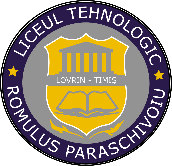 INSPECTORATUL ȘCOLAR JUDEȚEAN TIMIȘ			LICEUL TEHNOLOGIC ,,ROMULUS PARASCHIVOIU” LOVRIN	LOVRIN , Nr. 202, tel/fax.0256381008   email lic_lovrin@yahoo.com, TIMIS,  http://liceulromulusparaschivoiu.ro/                                                                                                                                                                                                                                                                                                                                        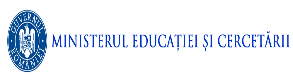 Pentru toate tipurile de solicitari, solicitantul isi va exprima dez/ acordul de prelucrare a datelor persnale   / Data ………………      tel solicitant……………..………                            Semnatura…………………..